logo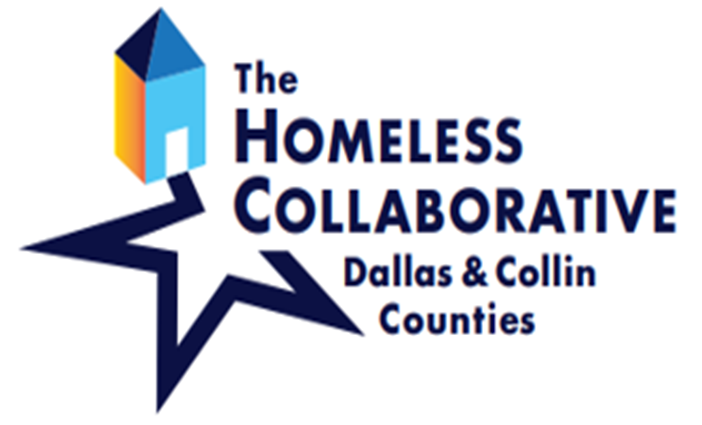 Board of Directors Meeting
ZoomOctober 7, 20212:00pm - 4:00pmAGENDAAshley Brundage, Chair of The Homeless CollaborativeConsent Agenda Electronic Resolution approval *Voting ItemsAshley Brundage, Chair of The Homeless CollaborativeHomeless Collaborative Updates Ashley Brundage, Chair of The Homeless Collaborative, MDHAMDHA UpdatesJoli Angel Robinson, President and CEO, MDHAHUD NOFA Overview & ProcessSarah Kahn, Chief Program Officer, MDHAPolicy Approval *Voting ItemsTammy McGhee, Clutch Consulting  CoC Assembly Executive Council ReportDr. David Woody, Chair of Executive Council Public Comments – 10 Minutes (Remarks will be limited to 3 minutes. Time may be extended at the discretion of the Chair.)Please email Makyia Caraway at Makyia.caraway@mdhadallas.org to make a public comment. AdjournmentAshley Brundage, Chair of The Homeless Collaborative